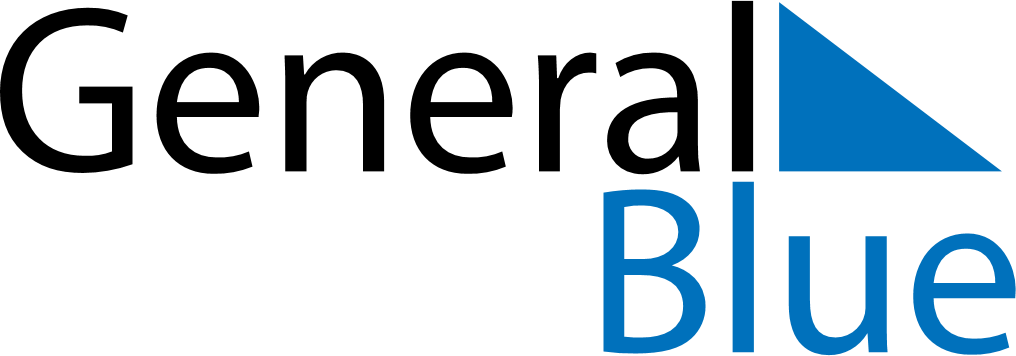 March 2024March 2024March 2024March 2024March 2024March 2024March 2024Domartang, Tibet, ChinaDomartang, Tibet, ChinaDomartang, Tibet, ChinaDomartang, Tibet, ChinaDomartang, Tibet, ChinaDomartang, Tibet, ChinaDomartang, Tibet, ChinaSundayMondayMondayTuesdayWednesdayThursdayFridaySaturday12Sunrise: 8:07 AMSunset: 7:39 PMDaylight: 11 hours and 31 minutes.Sunrise: 8:06 AMSunset: 7:40 PMDaylight: 11 hours and 33 minutes.34456789Sunrise: 8:05 AMSunset: 7:40 PMDaylight: 11 hours and 35 minutes.Sunrise: 8:04 AMSunset: 7:41 PMDaylight: 11 hours and 37 minutes.Sunrise: 8:04 AMSunset: 7:41 PMDaylight: 11 hours and 37 minutes.Sunrise: 8:03 AMSunset: 7:42 PMDaylight: 11 hours and 39 minutes.Sunrise: 8:01 AMSunset: 7:43 PMDaylight: 11 hours and 41 minutes.Sunrise: 8:00 AMSunset: 7:43 PMDaylight: 11 hours and 42 minutes.Sunrise: 7:59 AMSunset: 7:44 PMDaylight: 11 hours and 44 minutes.Sunrise: 7:58 AMSunset: 7:45 PMDaylight: 11 hours and 46 minutes.1011111213141516Sunrise: 7:57 AMSunset: 7:45 PMDaylight: 11 hours and 48 minutes.Sunrise: 7:55 AMSunset: 7:46 PMDaylight: 11 hours and 50 minutes.Sunrise: 7:55 AMSunset: 7:46 PMDaylight: 11 hours and 50 minutes.Sunrise: 7:54 AMSunset: 7:47 PMDaylight: 11 hours and 52 minutes.Sunrise: 7:53 AMSunset: 7:47 PMDaylight: 11 hours and 54 minutes.Sunrise: 7:52 AMSunset: 7:48 PMDaylight: 11 hours and 56 minutes.Sunrise: 7:51 AMSunset: 7:49 PMDaylight: 11 hours and 58 minutes.Sunrise: 7:49 AMSunset: 7:49 PMDaylight: 11 hours and 59 minutes.1718181920212223Sunrise: 7:48 AMSunset: 7:50 PMDaylight: 12 hours and 1 minute.Sunrise: 7:47 AMSunset: 7:51 PMDaylight: 12 hours and 3 minutes.Sunrise: 7:47 AMSunset: 7:51 PMDaylight: 12 hours and 3 minutes.Sunrise: 7:46 AMSunset: 7:51 PMDaylight: 12 hours and 5 minutes.Sunrise: 7:44 AMSunset: 7:52 PMDaylight: 12 hours and 7 minutes.Sunrise: 7:43 AMSunset: 7:53 PMDaylight: 12 hours and 9 minutes.Sunrise: 7:42 AMSunset: 7:53 PMDaylight: 12 hours and 11 minutes.Sunrise: 7:41 AMSunset: 7:54 PMDaylight: 12 hours and 13 minutes.2425252627282930Sunrise: 7:39 AMSunset: 7:55 PMDaylight: 12 hours and 15 minutes.Sunrise: 7:38 AMSunset: 7:55 PMDaylight: 12 hours and 16 minutes.Sunrise: 7:38 AMSunset: 7:55 PMDaylight: 12 hours and 16 minutes.Sunrise: 7:37 AMSunset: 7:56 PMDaylight: 12 hours and 18 minutes.Sunrise: 7:36 AMSunset: 7:56 PMDaylight: 12 hours and 20 minutes.Sunrise: 7:34 AMSunset: 7:57 PMDaylight: 12 hours and 22 minutes.Sunrise: 7:33 AMSunset: 7:58 PMDaylight: 12 hours and 24 minutes.Sunrise: 7:32 AMSunset: 7:58 PMDaylight: 12 hours and 26 minutes.31Sunrise: 7:31 AMSunset: 7:59 PMDaylight: 12 hours and 28 minutes.